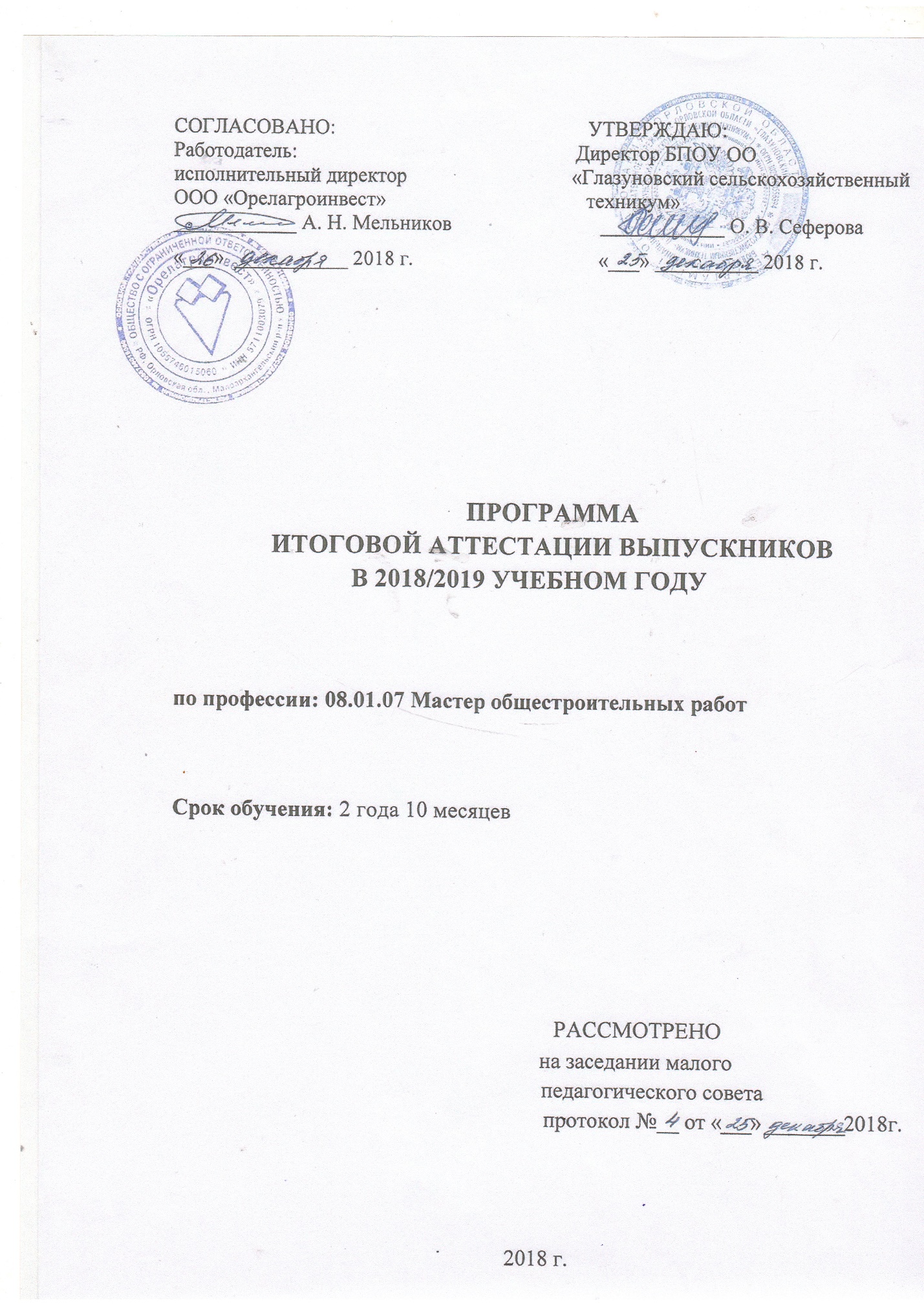 Пояснительная запискаПрограмма государственной итоговой аттестации выпускников по профессии 08.01.07 Мастер общестроительных работ разработана на основании Положения «О государственной  итоговой аттестации выпускников БПОУ ОО «Глазуновский сельскохозяйственный техникум».Основная цель программы: организация и проведение государственной итоговой аттестации выпускников.Задачи:- мобилизация усилий всех субъектов образовательного процесса на выполнение программы;- определение способности БПОУ ОО «Глазуновский сельскохозяйственный техникум» давать качественное среднее профессиональное образование по профессии «Мастер общестроительных работ»;- укрепление связей между БПОУ ОО «Глазуновский сельскохозяйственный техникум» и предприятиями, а также другими социальными партнерами;- формирование и организация работы государственной аттестационной комиссии;- внесение изменений в учебные планы и программы, учебные материалы и технологии обучения;- разработка рекомендаций по совершенствованию качества подготовки выпускников на основе анализа результатов государственной итоговой аттестации выпускников и рекомендаций государственной аттестационной комиссии.Государственная итоговая аттестация является завершающей частью обучения обучающихся.Цель проведения государственной итоговой аттестации: определение соответствия уровня подготовки выпускников требованиям Федерального государственного образовательного стандарта, готовности и способности решать профессиональные задачи с последующей выдачей документа государственного образца об уровне образования и квалификации. Задачи:- определение соответствия знаний, умений навыков выпускников современным требованием рынка труда, уточнение квалификационных требований конкретных работодателей;- определение степени сформированности профессиональных компетенций, личностных качеств, наиболее востребованных на рынке труда;- приобретение опыта взаимодействия выпускников с потенциальными работодателями, способствующими формированию презентационных навыков, умения себя преподнести.Государственная итоговая аттестация выпускников, согласно  Положения «О государственной  итоговой аттестации выпускников БПОУ ОО «Глазуновский сельскохозяйственный техникум», проводится государственной аттестационной комиссией по основной профессиональной образовательной программе по профессии «Мастер общестроительных работ» и состоит из аттестационных испытаний следующих видов:- выполнение выпускной практической квалификационной работы по профессии 08.01.07 Мастер общестроительных работ в пределах требований Федерального государственного образовательного стандарта;- защита письменной экзаменационной работы.1.Организация работы государственной аттестационной комиссии.Формирование состава государственной аттестационной комиссии.Формирование состава государственной аттестационной комиссии в соответствии с Положением «О  государственной итоговой аттестации выпускников БПОУ ОО «Глазуновский сельскохозяйственный техникум». 1.1.2.Подбор кандидатуры председателя комиссии и согласование ее с Департаментом образования Орловской области.1.1.3.Утверждение состава государственной аттестационной комиссии приказом директора БПОУ ОО «Глазуновский сельскохозяйственный техникум»  в срок до 15 мая текущего года.1.2. Основные функции государственной аттестационной комиссии- Основные функции государственной аттестационной комиссии: - комплексная оценка уровня подготовки выпускников и его соответствие требованиям Федерального государственного образовательного стандарта по профессии «Мастер общестроительных работ»;- принятие решения о присвоении уровня квалификации по результатам государственной итоговой аттестации и выдаче выпускнику соответствующего документа о получении образования; подготовка рекомендаций по совершенствованию качества профессионального обучения обучающихся по профессии «Мастер общестроительных работ».Председатель государственной аттестационной комиссии организует и контролирует деятельность государственной аттестационной комиссии, обеспечивает единство требований, предъявляемых к выпускникам. Организация работы государственной аттестационной комиссии во время проведения государственной итоговой аттестации1.3.1. Перечень необходимых документов для проведения государственной итоговой аттестации:- приказ директора БПОУ ОО «Глазуновский сельскохозяйственный техникум» о создании государственной аттестационной комиссии для проведения государственной итоговой аттестации выпускников;- приказ директора БПОУ ОО «Глазуновский сельскохозяйственный техникум» о допуске обучающихся учебных групп  к государственной итоговой аттестации;- приказ об организации выполнения письменных экзаменационных работ обучающимися выпускной группы;- приказ о закреплении тем письменных экзаменационных работ за обучающимися выпускной группы;- график проведения защиты письменных экзаменационных работ;- журналы теоретического и производственного обучения за весь период обучения;- сводная ведомость успеваемости обучающихся выпускной группы;- производственные характеристики, дневники учета выполнения учебнопроизводственных работ, наряды на выполнение выпускных практических квалификационных работ, перечень выпускных практических квалификационных работ, протокол проведения работ в учебной выпускной группе;- протокол государственной итоговой аттестации.1.4. Подготовка отчёта государственной аттестационной комиссии после окончания государственной итоговой аттестацииПосле окончания государственной итоговой аттестации государственной аттестационной комиссией готовится отчет, в котором дается анализ результатов государственной итоговой аттестации выпускников, характеристика общего уровня и качества профессиональной подготовки выпускников, количество дипломов с отличием, указывается степень сформированности и развития ключевых и профессиональных компетенций, личностных и профессионально важных качеств выпускников и выполнения потребностей рынка  труда, требований работодателей. Указываются имевшие место быть недостатки в подготовке выпускников, предложения о внесении изменений в учебные планы и программы, учебные материалы и технологии обучения и совершенствованию качества подготовки выпускников.Отчет о работе государственной аттестационной комиссии обсуждается на педагогическом совете БПОУ ОО «Глазуновский сельскохозяйственный техникум», срок – июнь текущего года.Содержание, условия подготовки и процедура проведения государственной итоговой аттестации.2.1. Вид государственной итоговой аттестации: защита письменной экзаменационной работы.Цель: выявление соответствия уровня усвоения выпускником материала, предусмотренного учебной программой по предмету в рамках основной образовательной программы по профессии «Мастер общестроительных работ».Срок проведения - конец июня 2018 года, согласно графика государственной итоговой аттестации. Сроки проведения государственной итоговой аттестации доводятся до сведения обучающихся не позднее, чем за две недели до начала работы государственной аттестационной комиссии.Тематика письменных экзаменационных работ разрабатывается преподавателям спецдисциплин, совместно с мастерами производственного обучения, рассматривается методической комиссией и утверждается приказом директора техникума.Закрепление тем письменных экзаменационных работ за обучающимися с указанием руководителя и сроков выполнения оформляется приказом директора БПОУ ОО «Глазуновский сельскохозяйственный техникум». Руководителем письменной экзаменационной работы может быть только работник Малоархангельского филиала БПОУ ОО «Глазуновский сельскохозяйственный техникум».. Тематика письменных экзаменационных работ по профессии 08.01.07 Мастер общестроительных работ:Технология изготовления сварочной конструкции – решётка на окно.Технология изготовления сварочной конструкции – шашлычница.Технология изготовления сварочной конструкции –подставка для цветов настенная.Технология изготовления сварочной конструкции –подставка для цветов напольная.Технология изготовления сварочной конструкции – грильница.Технология изготовления сварочной конструкции – садовая скамейка.Технология изготовления сварочной конструкции – каркас стула.Технология изготовления сварочной конструкции – переносная вешалка.Технология изготовления сварочной конструкции – настенная вешалка.Технология изготовления сварочной конструкции – урна для мусора.Технология изготовления сварочной конструкции – урна с опрокидывающимся баком.Технология изготовления сварочной конструкции – мини коптильня вертикальная.Технология изготовления сварочной конструкции – стремянка на 7 ступеней. Технология кладки вертикальных ограничений стен по многорядной системе перевязки толщиной в 2 кирпича.Технология кладки вертикальных ограничений стен по однорядной системе перевязки толщиной в 1,5 кирпича.Технология кладки примыкания стен по многорядной системе перевязки толщиной 2 х 1,5 кирпича. Технология кладки угла по многорядной системе перевязки толщиной 2,5 кирпича. Технология кладки угла по многорядной системе перевязки толщиной 1,5 кирпича.Технология кладки угла по однорядной системе перевязки толщиной 2 кирпича.Технология кладки пересечения стен по многорядной системе перевязки толщиной 1,5 х 1,5 кирпича. Технология кладки стены готическим рисунком. Технология кладки простенка по однорядной системе перевязки толщиной в 2 кирпича.  Технология кладки столбов по трёхрядной системе перевязки толщиной 2×2,5 кирпича.Технология кладки клинчатой перемычки. Технология кладки дымовых и вентиляционных каналов по однорядной системе перевязки толщиной в 1,5 кирпича.Технология кладки дымовых и вентиляционных каналов по многорядной системе перевязки толщиной в 1,5 кирпича.Технология кладки выдры.Технология кладки распушки.Технология кладки поддувальной камеры с установкой колосника. Технология кладки топливника. Письменная экзаменационная работа должна иметь актуальность и практическую значимость и выполняться по возможности по предложениям предприятий и организаций - заказчиков рабочих кадров. Она должна соответствовать содержанию производственной практики, а также объему знаний, умений и навыков, предусмотренных Федеральным государственным образовательным стандартом по профессии «Мастер общестроительных работ».Структура письменной экзаменационной работы:Титульный лист. Задание на выполнение письменной экзаменационной работы.Содержание.Основная часть.Список литературы.Приложения.Перечень вопросов, подлежащих разработке, определяется темой конкретной письменной экзаменационной работы. Пояснительная записка должна содержать:описание разработанного технологического процесса выполнения практической квалификационной работы;краткое описание используемого оборудования, инструментов, приборов, приспособлений, видов применяемых материалов;описание параметров режимов ведения процессов;вопросы организации рабочего места и охраны труда.Задание на письменную экзаменационную работу утверждается заведующим учебной частью и выдается обучающемуся за 6 месяцев до начала итоговой аттестации на специальном бланке.В период подготовки письменных экзаменационных работ в кабинете спецдисциплин оформляемся стенд «В помощь выпускнику». Подписанная обучающимся письменная экзаменационная работа передается руководителю работы для проверки. Руководитель письменной экзаменационной работы в срок до 20 мая текущего года проверяет выполненные обучающимися письменные экзаменационные работы. На проверенные письменные экзаменационной работы   представляется рецензия, которая должна включать:заключение о соответствии письменной экзаменационной работы
выданному заданию;оценку степени разработки основных разделов работы;оценку качества выполнения основных разделов работы, графической части;указание положительных сторон;указание на недостатки в пояснительной записке, ее оформлении, если таковые имеются;оценку степени самостоятельности выполнения работы обучающимся.Полностью готовая письменная экзаменационная работа вместе с
рецензией сдается обучающимся заведующему учебной частью для
окончательного контроля и подписи. Если работа подписана, то она включается в приказ о допуске к защите.Вид государственной итоговой аттестации: выполнение выпускной практической квалификационной работы по профессии 08.01.07 Мастер общестроительных работ в пределах требований ФГОСЦель: выявление уровня профессиональной подготовки выпускника, предусмотренного квалификационной характеристикой и определение готовности его к самостоятельной профессиональной деятельности.К выпускной практической квалификационной работе допускаются обучающиеся успешно прошедшие промежуточную аттестацию по теоретическому и производственному обучению, в полном объеме усвоившие программу производственной практики.Перечень выпускных практических квалификационных работ по профессии 08.01.07 Мастер общестроительных работ.Технология изготовления сварочной конструкции – решётка на окно.Технология изготовления сварочной конструкции – шашлычница.Технология изготовления сварочной конструкции –подставка для цветов настенная.Технология изготовления сварочной конструкции –подставка для цветов напольная.Технология изготовления сварочной конструкции – грильница.Технология изготовления сварочной конструкции – садовая скамейка.Технология изготовления сварочной конструкции – каркас стула.Технология изготовления сварочной конструкции – переносная вешалка.Технология изготовления сварочной конструкции – настенная вешалка.Технология изготовления сварочной конструкции – урна для мусора.Технология изготовления сварочной конструкции – урна с опрокидывающимся баком.Технология изготовления сварочной конструкции – мини коптильня вертикальная.Технология изготовления сварочной конструкции – мини коптильня горизонтальная. Технология кладки вертикальных ограничений стен по многорядной системе перевязки толщиной в 2 кирпича.Технология кладки вертикальных ограничений стен по однорядной системе перевязки толщиной в 1,5 кирпича.Технология кладки примыкания стен по многорядной системе перевязки толщиной 2 х 1,5 кирпича. Технология кладки угла по многорядной системе перевязки толщиной 2,5 кирпича. Технология кладки угла по многорядной системе перевязки толщиной 1,5 кирпича.Технология кладки угла по однорядной системе перевязки толщиной 2 кирпича.Технология кладки пересечения стен по многорядной системе перевязки толщиной 1,5 х 1,5 кирпича. Технология кладки стены готическим рисунком. Технология кладки простенка по однорядной системе перевязки толщиной в 2 кирпича.  Технология кладки столбов по трёхрядной системе перевязки толщиной 2×2,5 кирпича.Технология кладки клинчатой перемычки. Технология кладки дымовых и вентиляционных каналов по однорядной системе перевязки толщиной в 1,5 кирпича.Технология кладки дымовых и вентиляционных каналов по многорядной системе перевязки толщиной в 1,5 кирпича.Технология кладки выдры.Технология кладки распушки.Технология кладки поддувальной камеры с установкой колосника. Технология кладки топливника.Обучающимся, умеющим отличную успеваемость по специальным и общетехническим предметам, учебной практике и систематически выполняющим в период практики установленные производственные задания, может выдаваться работа более высокого уровня квалификации.Выпускная практическая квалификационная работа выполняется в лаборатории. Руководитель практики своевременно подготавливает необходимые машины, оборудование, рабочие места, материалы, инструменты, приспособления, документацию и обеспечивает соблюдение норм и правил охраны труда. Обучающимся сообщается порядок и условия выполнения работы, выдается наряд с указанием содержания и разряда работы, нормы времени, рабочего места.Выпускная практическая квалификационная работа выполняется обучающимися в присутствии государственной аттестационной комиссии. Результаты выполнения работ заносятся в протокол. В случае если комиссия в полном составе не может присутствовать при выполнении выпускной практической квалификационной работы, то составляется заключение, в котором дается характеристика работы и указывается, какому разряду она соответствует.    Критерии оценки выполнения работы: овладение приемами работ, соблюдение технических и технологических требований к качеству производимых работ, выполнение установленных норм времени; умелое пользование оборудованием, инструментом, приспособлениями; соблюдение требований безопасности труда и организации рабочего времени.К государственной итоговой аттестации допускаются обучающиеся, не имеющие академической задолженности и в полном объёме выполнившие учебный план по осваиваемой образовательной программе среднего профессионального образования.Процедура проведения: подписанная письменная экзаменационная работа лично представляется обучающимся государственной аттестационной комиссии в день защиты. Выпускнику в процессе защиты разрешается пользоваться пояснительной запиской. В выступлении обучающийся может использовать демонстрационные материалы, уделить внимание отмеченным в рецензии замечаниям и ответить на них.Защита письменной экзаменационной работы проводится на открытом заседании государственной аттестационной комиссии. Мастер производственного обучения перед началом выступления обучающегося зачитывает его производственную характеристику, сообщает разряд выполненной выпускной практической квалификационной работы, процент выполнения нормы выработки и полученную оценку, передает характеристику, наряд и заключение на выполненную квалификационную работу в комиссию.В процессе защиты члены государственной аттестационной комиссии задают вопросы, связанные с тематикой защищаемой работы. После окончания защиты государственная аттестационная комиссия обсуждает результаты и объявляет итоги защиты письменных экзаменационных работ с указанием оценки, полученной на защите каждым выпускником и присвоенного разряда по профессии.При рассмотрении комиссией вопроса о присвоении  разряда по профессии и выдаче документа об уровне образования комиссия учитывает в комплексе и взвешенно оценивает:доклад обучающегося на защите письменной экзаменационной работы;ответы на дополнительные вопросы;итоги успеваемости и посещаемости по предметам учебного плана;выполнение программы учебной практики;результаты выполнения выпускной практической квалификационной работы;данные производственной характеристики.Для обучающихся из числа инвалидов государственная итоговая аттестация проводится с учетом их психофизического развития, их индивидуальных возможностей и состояния здоровья (далее – индивидуальные особенности).При проведении государственной итоговой аттестации обеспечивается соблюдение следующих общих требований: проведение государственной итоговой аттестации для инвалидов в одной аудитории совместно с обучающимися, не имеющими ограниченных возможностей здоровья, если это не создает трудностей для обучающихся при прохождении государственной итоговой аттестации; присутствие в аудитории ассистента (ассистентов), оказывающего обучающимся инвалидам необходимую техническую помощь с учетом их индивидуальных особенностей (занять рабочее место, передвигаться, прочитать и оформить задание, общаться с членами государственной экзаменационной комиссии); пользование необходимыми обучающимся инвалидам техническими средствами при прохождении государственной итоговой аттестации с учетом их индивидуальных особенностей; обеспечение возможности беспрепятственного доступа обучающихся инвалидов в аудитории, туалетные и другие помещения, а также их пребывания в указанных помещениях (наличие пандусов, поручней, расширенных дверных проемов, лифтов, при отсутствии лифтов аудитория должна располагаться на первом этаже, наличие специальных кресел и других приспособлений). Все локальные нормативные акты организации по вопросам проведения государственной итоговой аттестации доводятся до сведения обучающихся инвалидов в доступной для них форме.По письменному заявлению обучающегося инвалида продолжительность сдачи обучающимся инвалидом государственного аттестационного испытания может быть увеличена по отношению к установленной продолжительности его сдачи:продолжительность выступления обучающегося при защите выпускной квалификационной работы - не более чем на 15 минут.Обучающийся инвалид не позднее чем за 3 месяца до начала проведения государственной итоговой аттестации подает письменное заявление о необходимости создания для него специальных условий при проведении государственных аттестационных испытаний с указанием особенностей его психофизического развития, индивидуальных возможностей и состояния здоровья. К заявлению прилагаются документы, подтверждающие наличие у обучающегося индивидуальных особенностей (при отсутствии указанных документов в организации).В заявлении обучающийся указывает на необходимость (отсутствие необходимости) присутствия ассистента на государственном аттестационном испытании, необходимость (отсутствие необходимости) увеличения продолжительности сдачи государственного аттестационного испытания по отношению к установленной продолжительности (для каждого государственного аттестационного испытания).Критерии оценки письменных экзаменационных работ:оценка "5" (отлично) ставится в случае, когда содержание представленной работы соответствует ее названию, просматривается четкая целевая направленность, необходимая глубина исследования. При защите работы аттестуемый логически последовательно излагает материал, базируясь на прочных теоретических  знаниях по избранной теме. Стиль изложения корректен, работа оформлена грамотно. Допустима одна неточность, описка, которая не является следствием незнания или непониманий излагаемого материала;оценка "4" (хорошо) - содержание представленной работы соответствует ее названию, просматривается целевая направленность. При защите работы аттестуемый соблюдает логическую последовательность изложения материала, но обоснования для полного раскрытия темы недостаточны. Допущены одна ошибка или два-три недочета в оформлении работы, выкладках, эскизах, чертежах;оценка "3" (удовлетворительно) - допущено более одной ошибки или трех недочетов, но при этой аттестуемый обладает обязательными знаниями по излагаемой работе;оценка "2" (неудовлетворительно) - допущены существенные ошибки, аттестуемый не обладает обязательными знаниями по излагаемой теме в полной мере или значительная часть работы выполнена не самостоятельно.Критерии оценки выпускных практических квалификационных работ:оценка "5" (отлично) - аттестуемый уверенно и точно владеет приемами работ практического задания, соблюдает требования к качеству производимой работы, умело пользуется оборудованием, инструментами, рационально организует рабочее место, соблюдает требования безопасности труда;оценка "4" (хорошо) - владеет приемами работ практического задания, но возможны отдельные несущественные ошибки, исправляемые самим аттестуемым, правильно организует рабочее место, соблюдает требования безопасности труда;оценка "3" (удовлетворительно) - ставится при недостаточном владении приемами работ практического задания, наличии ошибок, исправляемых с помощью мастера, отдельных несущественных ошибок в организации рабочего места и соблюдении требований безопасности труда;оценка "2" (неудовлетворительно) - аттестуемый не умеет выполнять приемы работ практического задания, допускает серьезные ошибки в организации рабочего места, требования безопасности труда не соблюдаются.